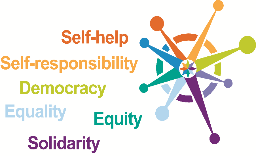 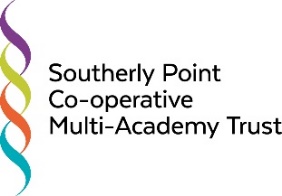 Agenda  Welcome and Declarations of Pecuniary Interests  Audit Report  [Alison Oliver / SPi] and Annual Accounts  Internal Audit  Management Accounts – final 2019/20 and October 2020/21  [SPi]  Confirm Pupil Census numbers re. Funding 2021-2022  [SPi]  Catering Analysis [SPi]  SCA and DFC Report [SPi]  Scheme of Financial Delegation [SPi]  Policies  - not applicable on this occasion  Risk Register Review  [DBr]  Minutes and Matters Arising  [DBr]  Any Other Business  Dates and times of future meetings                                   Southerly Point Co-operative Multi-Academy Trust                                         Finance and Resources Committee Meeting                                        Thursday 10th December 2019, from 6.00pm,                                        Online meeting due to the Covid 19 pandemic  